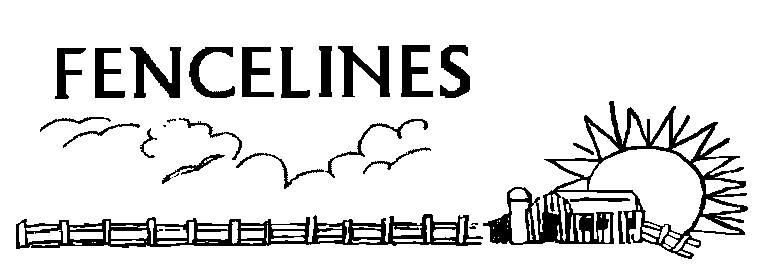 One of the most important things you can do for recordkeeping purposes and tracking your herd is to easily be able to identify them. There are lots of methods for identification in the livestock industry. In the cattle industry, ear tags may work great for some, but for others, ear tags can be a nuisance to try to read from far away and you’ll always have a cow who tears her tag out- every time. Tattoos are used occasionally, but it’s hard to see them without a head gate and a halter. Here is where we start looking at another method for identifying our herds easily and reliably – branding.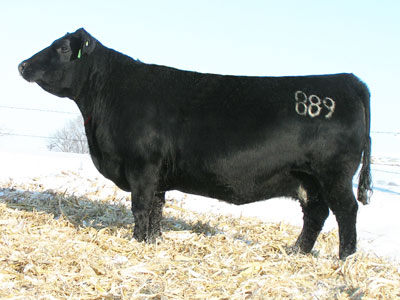 Photo Credit: www.jauerangus.comBranding is an age-old tool used to identify different livestock. One option that many people are using is freeze branding.  The science behind this method is killing the pigment-producing cells in the hair follicles and replacing the natural hair color with white hair- making the brand easily visible.Freeze branding setup is fairly simple and straightforward.  You will need a set of irons, typically at least a 3 1/2 inch-tall brand for visibility and your ingredients: Dry iceDenatured alcoholPair of clippersCooler There are more ingredients to a freeze brand than a simple fire and a branding iron. However, this method is less stressful to the animal and the producer.Steps to freeze branding:1.  Place dry ice in a cooler and pour denatured alcohol on top of it – look for a slightly soupy mixture that the irons can rest in.2.  Place irons in the dry ice/alcohol soup.3.  After about 15-20 minutes you should be able to see a frost ring coming up about halfway on the branding iron stem.4.  The animal needs to be in a head gate. Use the clippers to shear off a square patch on the area of the animal where you want to place the brand.5.  Spray the clipped area with alcohol -this allows for dirt/dust particles to be rinsed off and will transfer the coldness from the iron more easily.6.  Apply the brand. Time for branding is around 45-50 seconds for dark hide animals and 60 seconds for white animals (the longer time is to kill the hair follicles and actually have the brand end up being bare skin).After the brand is applied, you will see a frozen indentation for about 5 minutes of what the brand will look like.  It will then swell up to about twice the size of what the finished brand will look like.  It usually takes about 20-30 days for the scab and hair to fall off of the brand site, and then you will notice fine, white hairs (like peach fuzz) growing back in place of the brand.This method of branding cattle stands out well and makes it easy to identify cattle from farther distances than trying to read ear tags.  It is also less stressful and less painful for the cattle. After applying the brand for just a few seconds, the coldness actually numbs the site, unlike the hot brand where the burn will last for a while.If you have any questions about freeze branding your cattle, feel free to call your local Cooperative Extension Office and speak to your Livestock Extension Agent.  A 6 hour CEC class was recently held in Jones County. One of the speakers was Christine Lawson, with DWR, who gave a regulatory update for swine producers, particularly some changes with the state general permit and the farm bill. I figured it would be a good idea to point some of these out for those of you who couldn’t attend the class!	State General Permit Updates:Soil sampling frequency has been reduced. Your permit used to require annual soil sampling; this has been reduced to at least once every 3 years. Of course, you are more than welcome to sample every year, in order to get a better idea of the land and what you’re working with, but it is no longer REQUIRED.A notification must be sent to the Regional Office, along with a 5-day Plan of Action, if waste levels get up into your structural area. This has always been required but now it is included in the permit itself.Annual limit of 10 cubic yards of waste for personal use has been added. The former permit allowed for up to 4 cubic yards per visit to be given for personal use…this is still the visit limit, but an annual number has been added. 2014 Farm Bill	One of the biggest impacts this may have on swine farmers, especially as it pertains to the media, is that complaints for “agricultural operations” must be kept confidential unless a violation is determined. This means all records, samples, photos, etc. must be kept in confidence until (or unless) an actual violation is determined to have occurred. Waste Generation Values	This is not necessarily a regulatory update but it is worth noting! The division has examined, and taken samples, to determine if new waste generation values or nutrient content needed to be reevaluated. The take home of this project was that lower N values have been accepted. This means, for example, if your old PAN for a wean-to-finish operation was 2.0 lb/1000 gal, it would now be 1.8 lb/1000 gal. You can use your old values in your current waste plan but if you make any changes, you would have to use the new numbers. This also means you would be required to update all fields to current RYE values when using the new, lower N numbers. These tables can be found at: http://nutrients.soil.ncsu.edu/manuresThink back to your pastures last year. Did you have lots of pigweed and dogfennel in the summer?  How about grass weeds like crabgrass and goosegrass?  If you had them last year, they will be back this year.  Spraying the right chemical for the right weeds is very important.  If you are unsure of your weed situation, call your Extension office and we can help you identify the weeds and the proper chemical to use.  This months forage article will highlight methods to control warm season weeds.  Spring Weeds	The old standby for warm season weed control is 2,4-D.  This product is safe on most pastures and will take care of  several broadleaf weeds including dogfennel, horsenettle, and even pigweed in its earliest stages.  There is 3 day withdrawal for meat animals and a 30 day hay restriction.  For an added boost use a tank mix of dicamba (Banvel) according to the label directions, and you will see greater control of broadleaf weeds.  Lactating animals should not graze this for 37 days, but other livestock have no grazing restrictions.  Meat animals should be removed 30 days before slaughter.  	Metsulfuron Methyl (Pastora) is an excellent herbicide for suppressing crabgrass and goosegrass in bermudagrass pastures and hayfields.  It also does a good job at controlling signalgrass, johnsongrass, sandbur, bahiagrass, curly dock, horseweed, pigweed, and many more.  You may see a slight yellowing of the bermudagrass after application, but it will bounce back nicely.  Be careful not to over apply this product.  There are no hay or grazing restrictions.Nutsedges and Johnsongrass are particularly problematic in wet areas such as low lying areas and sprayfields.  Sulfosulfuron (Outrider) is a product that works well on these species.  It can be applied to established bermudagrass pastures with no grazing restrictions and a 14 day hay restriction.    	These are just a few of the many products available for weed control.  For a weed control method specific to your situation, call the Extension office to discuss your needs.  If you have a particularly stubborn weed, make sure you can identify it properly (Extension can help) and we will help you find the right herbicide.  Late March and early April is the best time to spray for warm season weeds.  Don't wait until it’s too late.What is foot scald?Foot scald, or interdigital dermatitis, is an inflammation between the toes caused by the microorganism Fusobacterium necrophorum which is normally present in ruminant feces and is always present on grazed pastures. Foot scald affects both goats and sheep.When does foot scald usually occur?Foot scald occurs most often during persistent rainy weather or heavy dew such as spring with temperatures above 50° F. Persistent moisture on the skin softens the skin and damages the tissues between the toes, thus allowing the invasion by F. necrophorum. The combination of wet pastures with temperatures above 50° F allows the bacteria to persist away from the goats or sheep for longer periods of time. Trimming the long hair that covers the hoof may help the area dry out faster, and thus may help in the prevention of foot scald.At the NCSU Meat Goat Research and Educational Unit, cases of foot scald are mostly observed in spring while nursing does and their suckling kids are control- grazed on pastures. Young kids are very susceptible, but does will also be affected. Under wet conditions, cases of foot scald have also been observed in summer and fall.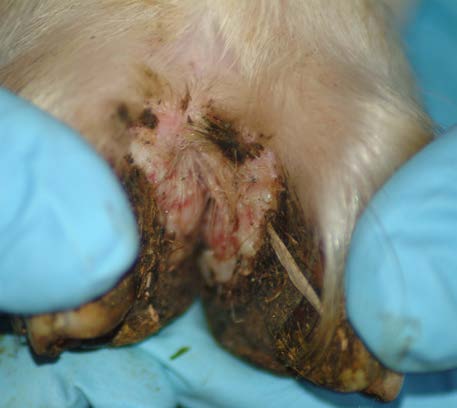 What are the symptoms of foot scald?The first signs of foot scald are limping and (or) holding limbs off the ground. Foot scald is characterized by inflammation of the skin between the toes. The skin appears pink to white in color, moist, raw, and very sensitive to the touch. In advanced cases, the affected areas may also have a characteristic bad odor. Affected animals need to be treated, because foot scald often can be followed by foot rot.How to treat animals which have foot scald?Individual cases of foot scald can be treated topically using solutions of copper sulfate or zinc sulfate (see products below) by squirting the solution between the affected toes. If the animals are on pasture, treating them after the dew is gone on clear days will allow the solution to dry on the hooves and feet, thus improving its effectiveness. During periods of persistent rainy weather, affected animals should be treated once or twice a day, depending on the severity of the case. Hooves heal rapidly after 1 or 2 days of twice a day treatment, but can recur easily if wet conditions persist.What products are available to treat foot scald?Dr. Naylor Hoof ‘n Heel from Register’s Sheep & Goat Supplyhttp://goatsupplies.netfirms.com/-1 gallon costs ~ $23.00 11.2% zinc sulfate solution already prepared squirt solution on affected areasLiquid Zinc Sulfate (Premier FootCare) from Premier1http://www.premier1supplies.com/-1qt costs $23.00, 1 gal costs ~ $41.00mix 1 part Premier FootCare with 3 parts water squirt solution on affected areas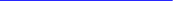 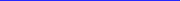 15% copper sulfate crystals (CuSO4) from Tractor Supplyhttp://www.tractorsupply.com-15 lb container costs ~ $69.99 used to get rid of algae in ponds 6 ounces (170 g) CuSO4 crystals + 1 quart of waterlet sit overnight for crystals to dissolve squirt solution on affected areasCAUTION: copper sulfate is not recommended for sheep due to toxicity issues because the treated animals may lick the sprayed areas following treatment.AprilFertilize cool-season grasses if you have not already done so.Watch for symptoms of grass tetany. Winter annual pastures should be completely used before grazing pastures which may be harvested as hay.To maintain clover in grass pastures and to maintain quality, develop a rotational grazing system in which cattle can graze forage to a 2 inch height before moving to another pasture.Fertilize warm-season grasses as soon as dormancy breaks.MayPlant warm-season perennial grasses such as common or seeded bermudagrass.Plant summer annuals such as pearl millet by May 15.Fertilize warm-season grasses with nitrogen after each cutting or every four to six weeks on pastures.If irrigation is available, hybrid bermudagrass sprigs may be planted, but weed control will be essential.Spray pasture weeds while they are small (3 inches or smaller) for most effective control.JuneTake soil samples from fields which will be overseeded or planted during the fall.Apply lime as far in advance of planting as possible.A late planting of summer annuals may be made to extend forage supply.To stimulate yield of warm-season grass such as bermuda, apply nitrogen after each cutting or every four to six weeks. Graze bermudagrass close (1 to 2 inch stubble) and harvest any growth that has not been grazed every four to six weeks.  Control summer pasture weeds before they get too tall and mature.If no contact information is listed, please contact Margaret Ross at Margaret_Ross@ncsu.edu for details.April 8, 2015: Poultry Processing Demonstration, Bladen County, 10AM. Please contact Margaret Ross at Margaret_Ross@ncsu.edu for more information and to RSVP.April 6-7, 2015: 75th Coastal Plains Junior Livestock Show and Sale, Lenoir County Livestock Arena, Kinston. We would love to have you support this event!April 8-9, 2015: Wayne County Spring Livestock Show, Wayne County Fairgrounds, Goldsboro. Contact Stefani Garbacik for more information at Stefani_Garbacik@ncsu.eduApril 13, 2015: Craven/Jones Livestock Association Meeting, Jones County Cooperative Extension Office, time TBD. To be added to this email list, please email Margaret Ross at Margaret_Ross@ncsu.eduApril 22-23, 2015: Initial 10-hr Animal Waste Operator Class, CEFS (Center for Environmental Farming Systems), Goldsboro. May 11, 2015: Craven/Jones Livestock Association Meeting, Jones County Cooperative Extension Office, time TBD. To be added to this email list, please email Margaret Ross at Margaret_Ross@ncsu.eduJune 8, 2015: Craven/Jones Livestock Association Meeting, Jones County Cooperative Extension Office, time TBD. To be added to this email list, please email Margaret Ross at Margaret_Ross@ncsu.eduJune 10, 2015: CARTs (County Animal Response Team Meeting)- Craven County Cooperative Extension Office at 10AM; Jones County Cooperative Extension Office at 1PM.**Craven/Jones Livestock Association Meetings are always scheduled for the second Monday of the month unless otherwise noted**For Craven County Extension events, contact Lisa Wimpfheimer at (252) 633.1477 and for Jones County  Extension events, contact Regina Gardner at (252) 448.9621. For all other events, email Margaret Ross at Margaret_Ross@ncsu.edu.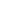 Certified Safe Farm Program Craven County has been selected to participate in the Certified Safe Farm Program from 2014-2016 with funding from the NC Tobacco Trust Fund Commission.  This program is a joint effort between NC Agromedicine Institute, AgriSafe of North Carolina and NC Cooperative Extension to provide occupational wellness reviews, personal protective equipment selections/fit tests, on-farm safety reviews and educational outreach to farmers and their employees.  Participating farming operations that complete a Farm Safety Review with a score of 85 or higher are awarded certification and signage as a “Certified Safe Farm”.  Participating farming operations that also include wellness tests receive certification as “Certified Gold Star Safe Farm”.   An early participation incentive is available as matching funds (up to $500) for the first 10 participants making recommended safety improvements.   Past participants of this program report lower health insurance claim costs, healthier families/employees and lower insurance costs.  Contact the Craven County Extension office at (252) 633-1477 for more details or request information by email to :  Margaret_Ross@ncsu.edu. We’re on the web!http://craven.ces.ncsu.edu/http://jones.ces.ncsu.edu/http://cravenjoneslivestock.blogspot.com/http://nchorse.blogspot.com/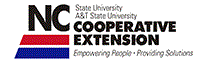 Freeze Branding Cattle1-2Regulatory Updates for Swine Producers3Forages- Pre-emergence Applications for Spring Weeds4        Foot scald   4-6Forage Management Tips   6-7Calendar ofEvents7Contact Us    8